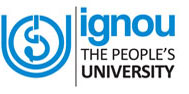            INDIRA GANDHI NATIONAL OPEN UNIVERSITY                         SCHOOL OF CONTINUING EDUCATION                DEPARTMENT OF RURAL DEVELOPMENT  THE STUDY OF CONDOM AVAILABILITY AND FACTORS                        AFFECTING ITS UTILIZATION IN                               WONDO BASHA TOWN                                                  BY                                    SOLOMON GEBRE                                                                                       DECEMBER 2011                                                                        		      HAWASSA,                                                                         		       ETHIOPIA            INDIRA GANDHI NATIONAL OPEN UNIVERSITY                         SCHOOL OF CONTINUING EDUCATION                DEPARTMENT OF RURAL DEVELOPMENT THE STUDY OF CONDOM AVAILABILITY AND FACTORS AFFECTING ITS UTILIZATION IN                               WONDO BASHA TOWN                                                  BY                                  SOLOMON GEBRE                                                                                              DECEMBER 2011                                                                        		             HAWASSA,            INDIRA GANDHI NATIONAL OPEN UNIVERSITY       THE STUDY OF CONDOM AVAILABILITY AND FACTORS      AFFECTING ITS UTILIZATION IN WONDO BASHA TOWN A Thesis Submitted to the SCHOOL OF CONTINUING EDUCATION                    OF   THE   INDIRA GANDH OPEN UNIVERSITYIn Partial Fulfillment of the Requirements for the Degree of                   MASTEROF ARTS IN RURAL DEVELOPMENT                                  BY:Solomon Gebre                                                    Advisor:         Degefa Tolossa (PhD)	                                                          December  2011                                                             Addis Ababa                                                                                                             DECLARATIONI hereby declare that the dissertation entitled THE STUDY OF CONDOM AVAILABILITY AND FACTORS AFFECTING ITS UTILIZATION, submitted by me for the partial fulfillment of the M.A. in Rural Development in Indira Gandhi National Open University (IGNOU), New Delhi is my own original work and has not been submitted either to IGNOU or to any other institution for the fulfillment of the requirement for any course of study.  I also declare that no chapter of this manuscript in whole or in part is lifted and incorporated in this report from any earlier work done by others or me.Place: Hawassa                                                            SignatureDate: December5, 2011                                              Enrolment No.099122240                                                                                     Name: Solomon Gebre                                                                                     Address: Hawassa,                                                                                     Ethiopia                                                       CERTIFICATEThis is Certify that Mr. Solomon Gebre Students of MA. (RD) from Indira Gandhi National Open University, New Delhi, New Delhi was working under my supervision and guidance for his/her Project work for the course MRDP- 001. His Project work entitled The Study of Condom Availability and factors affecting its utilization in Wondo Basha Town which he is submitting, is his genuine and original work.Place: Hawassa,                                           SignatureDate: December5, 2011                                Name      Degefa Tolossa (PhD                                                                    Address of the advisorAcknowledgmentI would like to express my appreciation to my research Advisor Dr. Degefa Tolossa, who provided me with valuable and constructive advice and insights while during my thesis work, in his busiest point in time. His critical and thorough review and helpful comments within a short period has made this work to completion. In addition, I would like to thank Ato Belete Negash and Dawit Mebratu (MRH) who works in Data collection-Dissemination main Process Owner in the Bureau of Finance and Economic Development of SNNPR to provide me different important information. My thanks also go to friends and families who provided me help throughout my studies in the graduate programme:TABLE OF CONTENTS     Declaration 	I     Certificate 	II    Acknowledgment 	II    Table of Contents	IV    List of tables	V   Acronyms	VICHAPTER ONE: INTRODUCTION 1.1. Background 	11.2. Statement of the problems 	31.3. Objectives of the Study 	5           1.3.1. General Objective	5           1.3.2. Specific Objectives	5   1.4. Justification	6CHAPTER TWO: REVIEW OF THE LITERATURE   2.1.Conceptual and Theoretical Literature.	7   2.2. Theoretical Literature of the Condom Gap	9   2.3. Theoretical Literature of Social Marketing and Informal Distribution	10   2.4. Social and Behavioral Factors of Condom	11CHAPTER TRHEE: RESEARCH METHODOLOGY   3.1. Study design  	13   3.2. Description of the Study area  	13   3.3. Source and Study population	13   3.4. Sample size and sampling technique	13   3.5. Operational definition	14   3.6. Data collection tools and procedure	14   3.7. Data processing and analysis	14   3.8. Data Quality cont	15   3.9. Ethical Consideration	15CHAPTER FOUR: RESULT AND DISCUSSION    4.1. Socio-Demographic Characteristics 	16   4.2. The availability of condom Vs factor affecting Utilization 	18   4.3. Analysis of the result 	20         4.3.1. Association of Socio-Demographic and variables	20  4.4. Discussion	22CHAPTER FIVE: SUMMARY, CONCULUSION AND RECOMONDATION   5.1. Summary	26   5.2. Conclusion	27   5.3. Recommendations	30            Reference	31            Annexes	35                 Annexes    I.   Performa	35                 Annexes   II. Research Proposal 	36          Annexes.III. Data collection tool	53                                  Annexes.IV. Dummy Tables	60                                        List of Tables and Figures List of TablesTable 1: Socio-Demographic Characteristics of condom availability and utilization 	17Table 2: The availability of condom Vs factors affecting according to selective character               utilization	19Table 3: The availability of condom assessed against Socio-Demographic factors and other               Other selective Variables	21                                                  List of AcronymsAIDS             Acquired Immunodeficiency SyndromeCDC              Center for Disease Control Prevention. FMOH          Federal Ministry of Health.GO                 Government organizationHIV               Human Immunodeficiency Virus IEC               Information, Education and Communication. IGNOU         Indira Gandhi National Open University.MARD          Master of Rural Development.MRH             Masters of Reproductive Health.NGO              Non-Government organizationPI                   Principal InvestigatorPLWHA        People Living with HIV/ AIDS.SNNPR          Southern Nation and Nationalities Peoples Region.STD               Sexually Transmitted Diseases  UNFPA          United Nations Population FundUSAID           U.S. Agency for International DevelopmentVO                 Voluntary organization       The Study of Condoms Availability and factors affecting its utilization in                                          Wondo Basha (Chuko) Town                                                         AbstractThe research project designed to study the availability of condoms and factors affecting its utilization in Wondo Bash town of South Nation and Nationality Peoples Region of Ethiopia.The study focuses to determine the availability of condoms and factors affecting its utilization in rural towns that engaged in distribution or sold condoms. 110 outlets drawn from Kiosk, Hotel, Bar, Pharmacy, Clinic and   other Governments and Non-Government organization were involved in the study. The methodology employed in this study used non-probability method and including descriptive statistics.The study showed that 58.2%   of traditional and pharmaceutical outlets participant does not have any types of condom and 41.8% of respondents hold different types of condoms in their outlets. The study also showed most of the condom outlets did not want to hold condom for different reasons. Within the religion, the availability of condom in the study area 83% of Muslims does not want to hold condom. Age, Sex, Marital status, Religion and Education had statistically significant association with the availability and utilization of condom study. Among the participant age between 15-29years are more likely to available or hold condom compared to 30-45years of age.Among many traditional outlets, kiosks are the one that found many in numbers. However, they did not want to hear about condom. In our study area out of the total kiosk owner 78.1% of the respondent did not have condom for different reasons. This limited or affected to utilization of condom.Meanwhile, the current study showed Kiosks are more than Hotel, Bar,etc  by number. However, they did not want to hear about condom. In our study area out of the total kiosk owner 78.1% of the respondent did not have condom for different reasons. If there is no available condoms in all outlets, people could not access (utilize) it and protect STI. . These papers conclude by suggested that, it needs strong advocacy, communication and awareness of condom are the key recommendation of this study. Community conversation should be facilitating by different religion leaders, VOs, NGOs and other influential community members on condom usage.